Veikla skirta 3 – 4 metų vaikamsUGDOMOJI VEIKLA. Vabalai vabaliukai.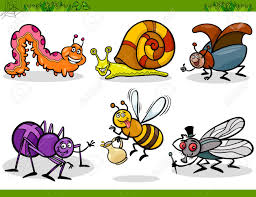 KĄ TURIME ŽINOTI. Vabalai  yra gausiausia ir įvairiausia gyvūnų grupė. Jie sudaro apie 75% visų Žemėje aptinkamų gyvūnų rūšių. Vabzdžiai gerai prisitaikę prie skirtinų aplinkos sąlygų. Vabalai gyvena visur: dirvožemyje ir vandenyje, ant medžių ir medžiuose, pūvančiose organinėse liekanose. Atsižvelgiant į nepaprastą vabzdžių- vabalų rūšinę įvairovę ir jų gausumą, jie neabejotinai turi didžiulę reikšmę gamtai ir žmonijai. Jų tarpe yra nemažai naudingų, kurie apdulkina žiedus, purena dirvožemį, atlieka sanitarų vaidmenį gamtoje, jais minta kiti gyvūnai. Tačiau daug yra žalingų vabzdžių-vabalų: kultūrinių augalų ir miškų kenkėjų, maisto produktų ir medžiagų gadintojų, gyvulių, paukščių ir žmonių parazitų, ligų platintojų. Žalingiems vabzdžiams –vabalams naikinti vis plačiau vartojami biocidai, spartinantys natūralios gamtos degradaciją. Veiklų tikslaiSiekti, kad vaikai:Drąsiai ir aktyviai kalbėtų, spontaniškai reikštų savo įspūdžius dailės priemonėmis;Stengtųsi būti kuo savarankiškesnis, tačiau nepavykus prašys suaugusiojo pagalbos;Pagilintų savo žinias „vabzdžių -vabalų“ tema;Gebėtų atpažinti ir įvardinti keletą dažnai sutinkamų vabzdžių-vabalų;Klausytų, dainuotų dainelę, deklamuotų eilėraštį ;Pieštuką  išmoktu laikyti taisyklingai. Tiksliau atliktų sudėtingesnius judesius pirštais ir ranka.EilėraštisPievoj tarp margų gėlių Daug visokių vabalų. Jie ropoja, šliaužia, krebždaIr labai linksmai gyvena!Pasakoshttps://www.youtube.com/watch?v=0SFKGPOkANUhttps://www.youtube.com/watch?v=1KZ6qSBVa4gDainelėshttps://www.youtube.com/watch?v=BzpBqR3ab5khttps://www.youtube.com/watch?v=pnGe74a2OB0https://www.youtube.com/watch?v=HZU-hlg-6CIhttps://www.youtube.com/watch?v=z-5mBh1-jO8https://www.youtube.com/watch?v=xkt2IOR5_6whttps://www.youtube.com/watch?v=aYXBmmmg8K8https://www.youtube.com/watch?v=8NW6oJbB30MIdėjos vaikų veiklaiIšeikite į gamtą , paieškokite atbundančių po žiemos vabaliukų, radę patyrinėkite. Pvz. jei pamatysit boružę, paimkite į rankas,  pastebėkite, kad jos trumpos kojytės ir antenos, ištiesus pirštą leiskit boružei nuskristi. Ar pastebėjai, kad po antsparniais slypi gležni sparneliai? Pastebėk, kiek ant boružės taškelių.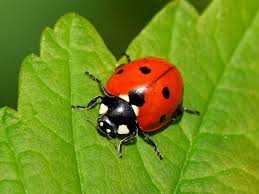 Po pasivaikščiojimų lauke, grįžus aptarkite kokius vabaliukus matėte, kaip jie atrodė.Nuspalvink ir nuštampuok su pirštukais boružėlei taškelius  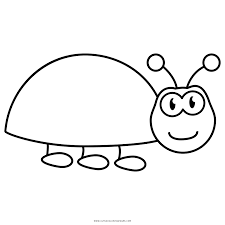 Iš tualetinio popieriaus ritinėlio su tėvelių ar kt. Pagalba pasidaryk atspaudą ir atspauduok ant lapo voro atspaudus, akytes nupiešk ar priklijuok iš spalvoto popieriaus.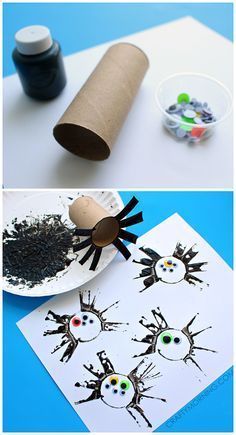 Iš popierinės vienkartinės lėkštutės pagamink bitutę ar boružėlę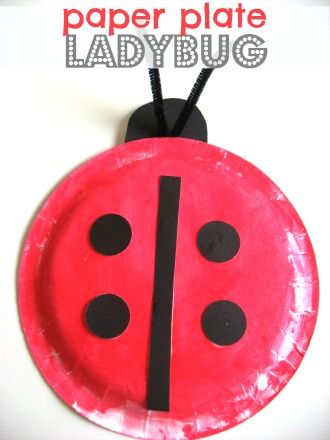 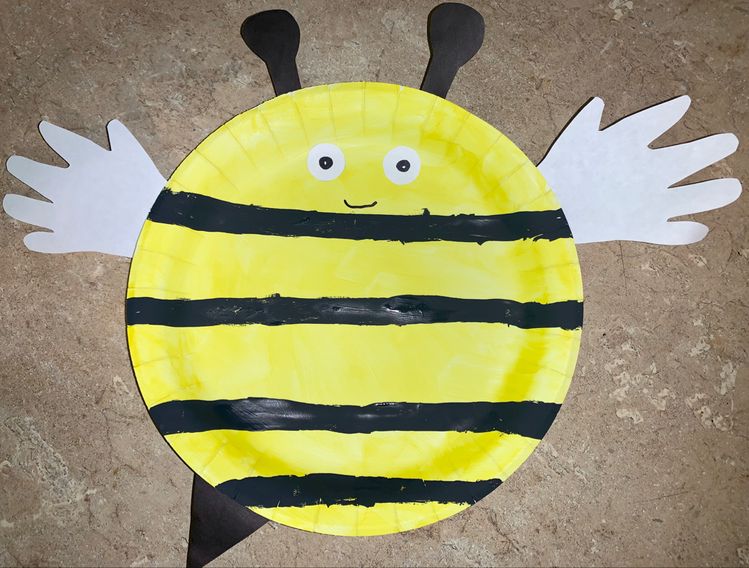 Iš plastilino ar modelino nulipdyk   vabaliuką      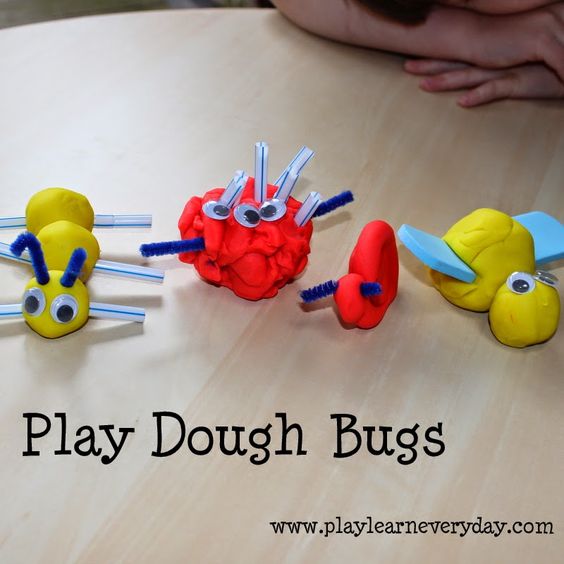 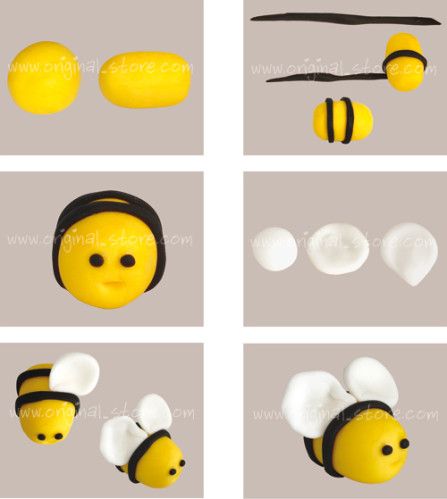 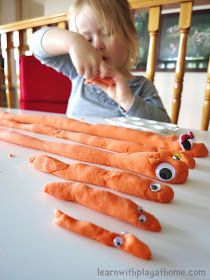 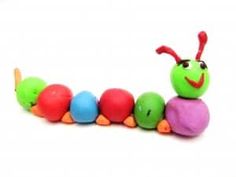 Tėveliams prižiūrint pabandyk su žirklėmis kirpti per punktyrinę liniją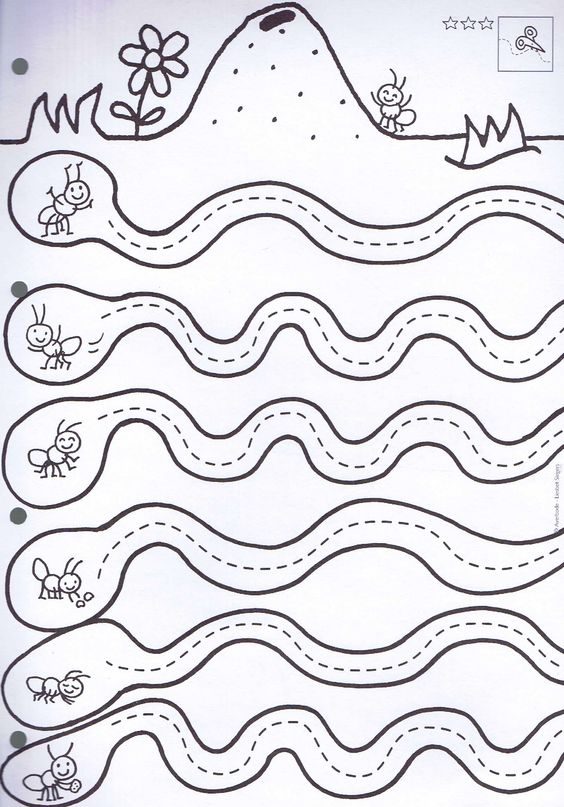 Pabaik marginti drugelį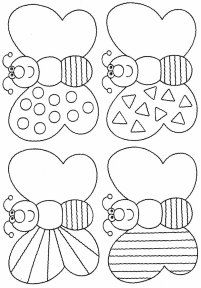 Atrask vabaliuko šešėlį ,jei atpažinai įvardink 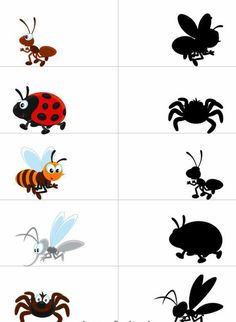 Pasidarykit laumžirgius ar drugelius (šaukštelį galima pakeisti nuo ledų pagaliuką ar iškirpti iš kartono)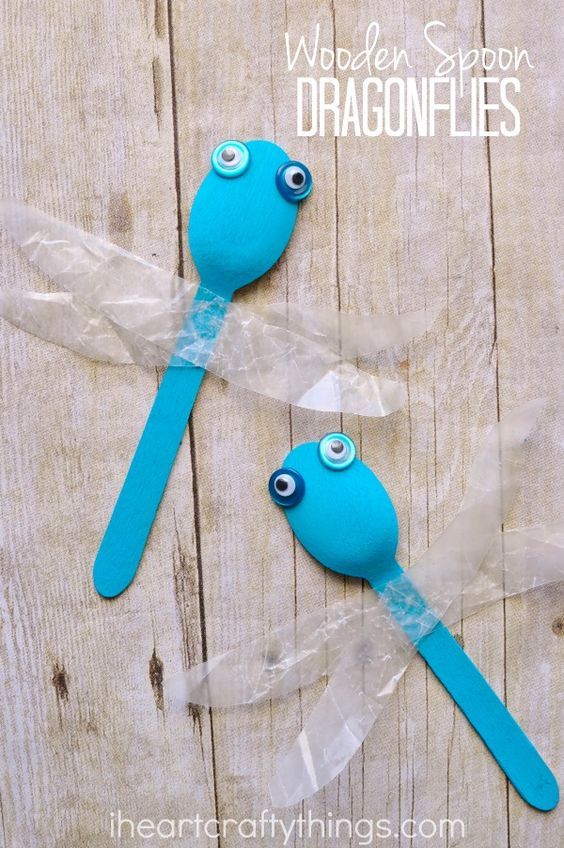 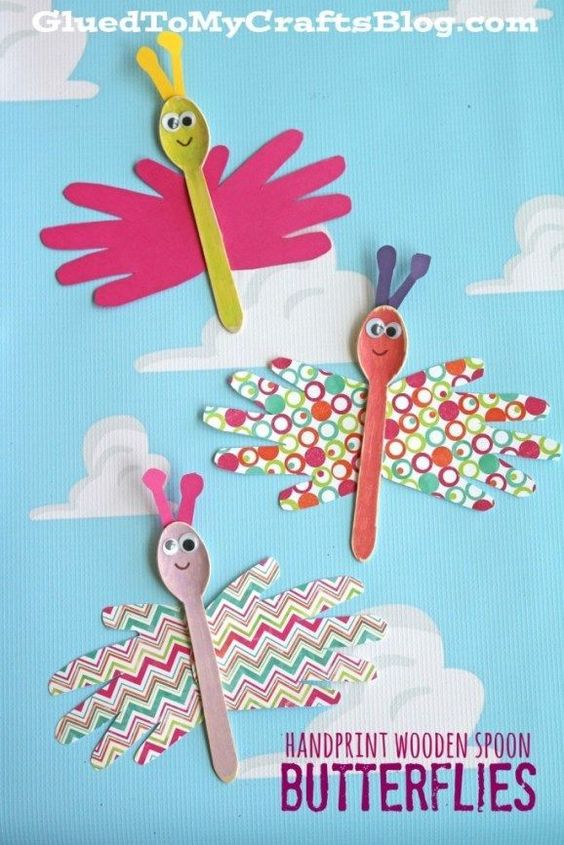 Rankų antspaudų pagalbą nutapyk drugelį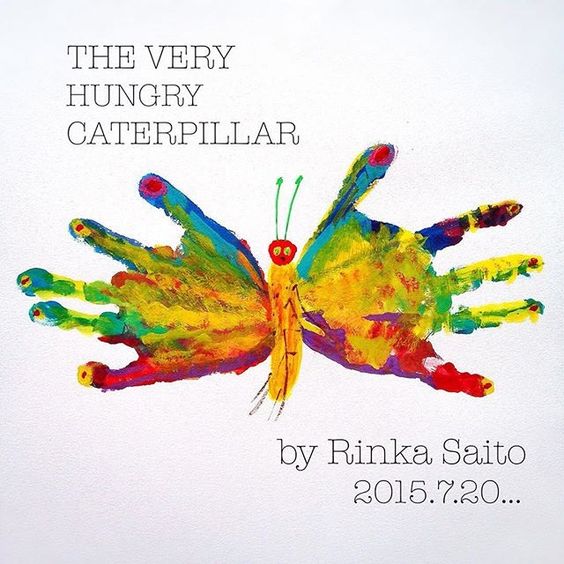 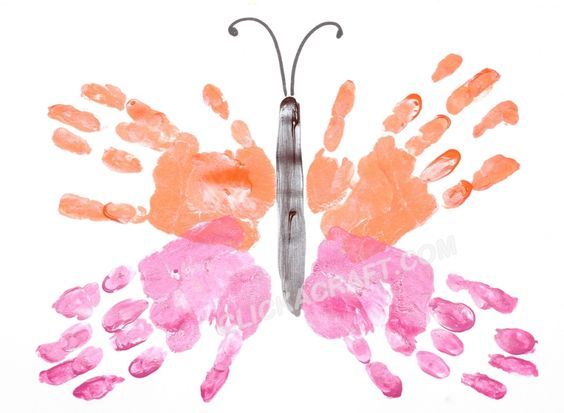 Po kūrybinių veiklų, išklausytų dainelių, filmukų, pokalbiuose su vaiku naudokite šiuos klausimus:Kas patiko labiausiai? Kodėl?Kas nepatiko? Kodėl?Ką naujo sužinojai?Kuri veikla patiko labiausiai? Kodėl?Ką stebėti ir vertinti?Ar vaikas geba natūraliai kalbėti apie tai ką žino ar ką nori išmokti?Ar vaikas kūrybiškai atlieka veiklas?Ar vaikus sekasi vis geriau laikyti pieštuką, žirkles ir pan.?Ar vaikas išmoko kažką naujo?Parengė „Geniukų“ grupės auklėtojos